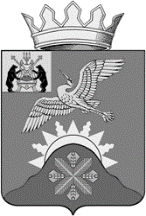 Российская ФедерацияНовгородская область Батецкий муниципальный районСОВЕТ ДЕПУТАТОВ БАТЕЦКОГО СЕЛЬСКОГО ПОСЕЛЕНИЯР Е Ш Е Н И ЕО внесении изменений в решениеСовета депутатов Батецкого сельского поселения от 26.12.2017 № 139-СД «О бюджете Батецкого сельского поселения на 2018 год и на плановый период 2019 и 2020 годов»Принято Советом депутатов Батецкого сельского поселения  20  февраля 2018 годаВ соответствии с пунктом 11 Положения о бюджетном процессе в Батецком сельском поселении, утвержденного решением  Совета депутатов Батецкого сельского поселения от11.09.2014 № 317-СД,  Совет депутатов Батецкого сельского поселенияРЕШИЛ:1.Внести изменения в решение Совета депутатов Батецкого сельского  поселения от 26.12.2017 № 139-СД «О  бюджете Батецкого сельского поселения на 2018 год и на плановый период 2019 и 2020 годов»:1) в  разделе 1.1: а) в пункте 1 цифры «7919,0» заменить цифрами «7976,0»;б) в пункте 2  цифры «7919,0» заменить  цифрами «9176,0»;в) пункт 3 изложить в редакции: «на 2018 год прогнозируется дефицит бюджета поселения в сумме 1200,0 тыс.рублей».2) в разделе 1.6.:а) подраздел 1.6.1. изложить в редакции:«Установить объем безвозмездных поступлений в бюджет сельского поселения на 2018 год в сумме 2812,3 тыс.рублей, согласно приложению 6».3) в разделе 1.8.:а) подраздел 1.8.3. изложить в редакции:«Утвердить в пределах общего объема расходов установленного разделом 1 настоящего решения объем бюджетных ассигнований дорожного фонда поселения на 2018 годв сумме 4375,4 тыс.рублей, на 2019 год 3383,8 тыс.рублей и на 2020 год 3414,6 тыс.рублей.»4) приложения 3,6,8,10 изложить в прилагаемой редакции.2. Решение вступает в силу со дня, следующего за днем его  официального  опубликования.    3. Опубликовать решение в муниципальной газете «Батецкие  вести» и разместить на официальном сайте Администрации Батецкого муниципального района, в разделе Батецкое сельское поселение.Глава Батецкогосельского поселения                                      С.Я. Резникп. Батецкий20 февраля   2018 года№ 145-СДПриложение 3к  решению Совета депутатовБатецкого сельского поселения«О бюджете Батецкого сельскогопоселения на  2018 год и плановый период 2019 и 2020 годов»Источники внутреннего финансирования дефицитабюджета Батецкого сельского поселения на 2018 годи плановый период 2019 и  2020 годов                                                                                                                   тыс.рублейПриложение 6к   решению Совета  депутатовБатецкого сельского поселения«О бюджете  Батецкого сельского поселения на 2018 год и плановый                                                                                    период 2019 и 2020  годов»Объем безвозмездных поступлений  бюджета сельского  поселения на 2018 годПриложение 8к  решению Совета депутатовБатецкого сельского поселения«О бюджете Батецкого сельскогопоселения на  2018 год и плановый период 2019 и 2020 годов»Распределение бюджетных ассигнованийпо разделам, подразделам, целевым статьям (муниципальным программам и непрограммным направлениям деятельности), группам видов расходов классификации расходов бюджета сельского поселения на 2018годПриложение  10к   решению Совета  депутатов     Батецкого сельского поселения«О бюджете  Батецкого сельского  поселения на 2018 год и плановый период 2019 и 2020  годов»Ведомственная структура расходов бюджета Батецкого сельского поселенияна 2018 год